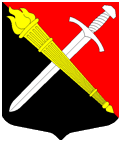 ГЛАВА МУНИЦИПАЛЬНОГО ОБРАЗОВАНИЯМуниципальное образование Тельмановское сельское поселение Тосненского района Ленинградской областиП О С Т А Н О В Л Е Н И Еот «04» марта 2019 г.                                                                                                   № 2 О внесении изменений в Постановление главы МОот 01.03.2019 № 1 В соответствии с Уставом муниципального образования Тельмановское сельское поселение Тосненского района Ленинградской области, Решением Совета депутатов муниципального образования Тельмановское сельское поселение Тосненского района Ленинградской области от 11.07.2013 № 55 «Об утверждении положения о порядке организации и проведения публичных слушаний на территории муниципального образования Тельмановское сельское поселение Тосненского района Ленинградской области», выступая инициатором проведения публичных слушаний,Глава муниципального образования Тельмановское сельское поселение Тосненского района Ленинградской областиПОСТАНОВИЛ:Внести изменения Постановление главы муниципального образования Тельмановское сельское поселение № 1 от 01.03.2019 г., изложив пункт 2 в следующей редакции: заменить слова «01 апреля 2019 года в 16 часов 00 минут» на «31 марта 2019 года в 11 часов 00 минут»;Внести изменения Постановление главы муниципального образования Тельмановское сельское поселение № 1 от 01.03.2019 г., изложив пункт 5.2 в следующей редакции: заменить слова «по 01 апреля 2019 г.» на «по 29 марта 2019 г.»;Внести изменения Постановление главы муниципального образования Тельмановское сельское поселение № 1 от 01.03.2019 г., изложив пункт 6 в следующей редакции: заменить слова «до 01 апреля 2019 года» на «до 29 марта 2019 г.» 5. Комиссии по подготовке и проведению публичных слушаний обеспечить официальное опубликование (обнародование) настоящего постановления в порядке, предусмотренном Уставом муниципального образования Тельмановское сельское поселение Тосненского района Ленинградской области.6. Контроль за исполнением настоящего постановления оставляю за собой.Глава муниципального образования		 	                   		Г.В. Сакулин